ELTE BGGYKAutizmus spektrum pedagógiája szakirány2016/17. 1. félévA társas képességek fejlesztése autizmus spektrum zavarokbanTAS-815Esettanulmány és szociális történetOktatók									HallgatóKanizsai-Nagy Ildikó								Szigethi ZsófiaVígh Katalin									E6HAXDL. Jácint hat éves nagycsoportos óvodás. Diagnózisa autizmus spektrum zavar (aspergeri típus). Többségi óvodába jár négy éves korától, ahová a kezdeti nehézségek után a második évre beilleszkedett. Kommunikációját tekintve beszédfejlődése rendben zajlott, jelenleg jellemzően összetett mondatokban beszél, pontosan, életkori átlagához viszonyítva gazdag szókinccsel fejezi ki magát. Kölcsönös társalgásba bevonható, leginkább az őt érdeklő témával (természettudományok) kapcsolatban. Gesztushasználata a helyzetnek megfelelő, arckifejezéseinek repertoárja azonban korlátozott (mosoly, sírás). Kölcsönös társas interakcióit tekintve nehezen viseli, ha ismeretlen gyerek van a társaságban, ezt többször szóban is kifejezi. Az óvodában legtöbbször egyedül játszik, illetve olvas, az idei tanévben azonban már csoportos tevékenységbe is korlátozottan bevonható. Vigaszt jellemzően nem nyújt, örömét viszont gyakran megosztja, jellemzően felnőttekkel. A szemkontaktus használata következetlen, gyakran hosszan bámul a partner szemébe, máskor nem néz rá kéréskor.Rugalmas viselkedésszervezésére és érdeklődésére jellemző, hogy 4 éves korában magától megtanult olvasni, jelenleg a természet és az állatok témakörben szerzett olvasmányaiból életkori átlagot nagymértékben meghaladó tudása van. Nem funkcionális ragaszkodások (pl. reggelire ugyanabból a tányérból, ugyanazt eszi, új ruhadarabok elfogadása nehéz) megjelennek. A tevékenység- és helyszínváltás (pl. elindulás bárhonnan bárhová) nehézséget okoz számára. Szenzoros érzékenység (bizonyos zajokra) megfigyelhető. Komplex sztereotip mozgás (ugrál és közben a kezét rázza) az óvodában és otthon is megfigyelhető.Jácint feladathelyzetben együttműködő, figyelme felkelthető, terelhető, megfelelően koncentrált. Értelmi képességei a Wechsler Gyermek Intelligenciateszttel vizsgálva IQ: 135.Jácintnak három testvére van, két nagyobb (16 és 14 évesek) és egy kisebb (4 éves). Velük való játékában jellemző, hogy gyakran nem mondja el, hogy hogyan szeretne játszani, és ha a többiek nem tudják kitalálni, dühös lesz és a húgát bántja (belemar, megüti). Ez jelentős feszültséget okoz a családban. Tekintettel arra, hogy Jácint kiválóan és nagy örömmel olvas, a társas készség fejlesztéséhez a Szociális történet módszerét választom. A történet azt a társas tudást adja át, hogy ha valamit a testvéreivel együtt szeretne játszani, akkor azt mondja el. Figyelembe veszem nagyfokú érdeklődését a természettudományok, ezen belül a rovarok iránt. Fontosnak tartom választási lehetőséget is adni neki (egyedül is játszhat), mert szeret egyedül lenni és néha nagyon megterhelő neki a többiekkel együtt játszani.Elmondhatom, amit játszani szeretnékJácint vagyok, hat éves, nagycsoportos óvodás. (LE)Három testvérem van, sokszor játszunk együtt. (LE)Amikor együtt játszunk, nekem általában sok ötletem van, hogy mit csináljunk. (PE)A testvéreimnek gyakran tetszik, amiket kitalálok. (PE)Néha nem mondom el, hogy mit szeretnék pontosan. (LE)Ilyenkor a testvéreim nem tudják, hogy milyen ötleteim vannak, és mást csinálnak, mint amit szeretnék. (PE+LE)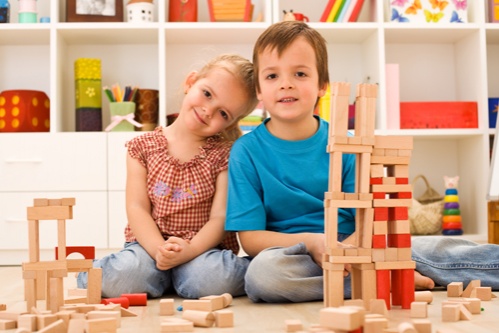 Ha azt szeretném, hogy jót játsszunk együtt, elmondhatom nekik, amit kitaláltam. 	(IR)		Amikor az emberek együtt csinálnak valamit, azt általában megbeszélik előre. (LE) 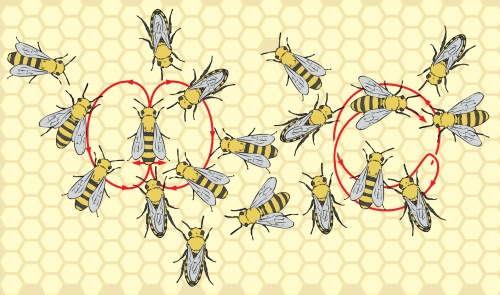 Ez így természetes. (MEG)Az állatoknál is van ilyen, a méhek például a táncukkal tudatják egymással, hogy merre 	menjenek a többiek a táplálékért. (LE)			 Ha nem szeretném elmondani, amit kitaláltam, játszhatok egyedül is. (IR)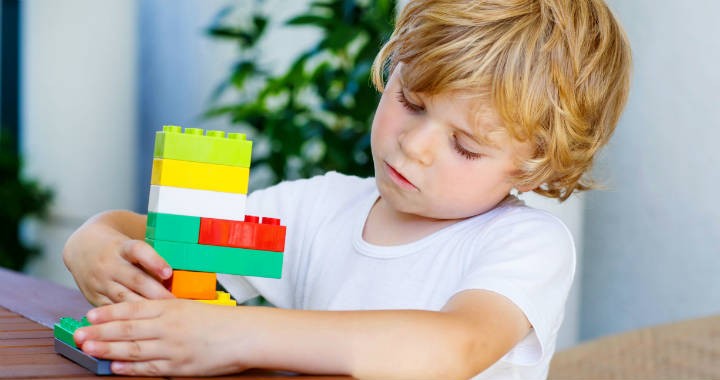  Az is rendben van. (MEG)		